Meeting of Watchfield Parish CouncilWatchfield Village Hall Tuesday 15th March 2022 at 7.30pmMinutesPresent: Cllrs S Coombs Chair), D Griffiths (Vice), S Nodder, A Biggs, C ParkerDistrict Cllr E WareC Arnold (Clerk)ITEM175To receive apologies for absenceCllr J ValadasTo receive apologies for absenceCllr J ValadasTo receive apologies for absenceCllr J Valadas176177178179180181182183184185186187188189190191192193To receive Declarations of disclosable pecuniary interest in respect of items on the agenda for this meeting NoneTo take questions and comments from members of the publicCllr EW notes current planning issues – BlueStone (Townsend Rd) still awaiting information from the developer.  Gladman application has been revised, therefore a second consultation is due in April (CCG has rejected both applications).  Cllr EW was notified last night of a Care Home application on Townsend Rd.  Swindon Council has now approved 60 dwellings next to Wrag View with an impact of traffic on the B4000.Full council meeting on 16.02.22- amendment put forward for increase funds for community climate action fund- this was not agreed however Community Climate Action Fund now open with a maximum £5000 per project claim.12 Electric Car charging points have been installed in Faringdon.Greenbridge Road works in Swindon will go on till the end of April.  The Vale Council will be doing all they can to support the Ukraine refugees.Cllr EW will send the clerk information regarding Speed Watch.To take questions and comments from members of the CouncilData interconnect would like to hire the pavilion 28th June- pavilion is free and Cllr CP will organise booking.Shrivenham FC would like to renew their training sessions for the summer period – Cllr CP to organise the bookingTo approve the minutes of the ordinary meeting held on 15.02.22Council AgreeProposed:  Cllr DG             Seconded:  Cllr AB          Abstained:  Cllr CP            Agreed: AllTo address burial mattersa) £60.00 paid- Ref Memorial permit l/t Samuel CudjoeTo address planning mattersa) Update on current developments – No Updatesb) P22/V0217/FUL: Removal of condition 4 (Hours Restriction) on application P19/V2037/FUL
Council discusses resident concerns regarding closing of the MUGA at night.  Council discusses that the MUGA will need to be closed at nightfall. To Agree/Sign 3rd party agreement for the acceptance of £57,570.31 for Pitch Improvements S106 claim P21/V2531/106  Add to next agenda – agreement not yet receivedTo Agree purchase of replacement of orange netting and bunting for Village Hall – used by WPC during pandemic£28-40 orange netting one 40m roll£15-£20 bunting per 10mCouncil discuss and agree maximum spend of 2x40m roll £80.00, 10x40m £200, maximum spend £280.  Cllr SN to purchase.Proposed:  Cllr CP           Seconded: Cllr DG                     Agreed: AllTo Discuss/Agree quote/solution to muddy park entrance on recreation groundCouncil requires further quotes.  To be added to next agenda.To Discuss/Agree quote for work required on cemetery footpathsCouncil requires further quotes.  To be added next agenda.To Discuss/Agree any further action required with respect of 20mph zonesUpdate circulated to councillors. Three month waiting period – public consultation and speed analysis may be required for the village.To Action/Sign Novati Waste Collection Duty of Care Document - LEGAL RequirementCouncil Agree.  Cllr SN has submitted the document, Council thanks Cllr SN for this. Proposed: Cllr SC            Seconded:   Cllr CP                    Agreed: AllTo Discuss/Agree grass cutting and grounds maintenance contract for 2022 (as per details circulated for the last meeting) Council Agree to Bawdens Grass Cutting Contractors.  Clerk to organise new contract and inform them – Village fete 4th June recreation ground needs cutting beforehand, avoid strimming bulb flowers, contact for SFC for match organisation.  Clerk to inform BGG that the grass cutting contract will not be renewed.Proposed:   Cllr CP         Seconded:   Cllr SC                     Agreed: AllTo Discuss/Agree tree planting scheme and quotes for Meadow View Information circulated.  28 dead trees on site. Council discusses trees to be planted and location (three signature trees plus a variety of fruit and decorative trees).  Struggling to find contractors to plant the trees, a local team have volunteered to do the work, WPC thanks this local team of volunteers.  Three quotes provided and circulated; Council agree to spend £10,785.75- fruit trees, three signature trees, tree seating, posts, digger, soil and membranes, water system etc.Proposed:  Cllr AB          Seconded:   Cllr CP                    Agreed: AllTo Discuss/Agree verge tree planting locations for Queen's JubileeCouncil discusses possible Christmas Tree locations.  Council to investigate Fir tree costs.  Clerk to add to next agenda.To Agree bridge quote repairQuote circulated.  Council agrees to repair, £ 756.07. Clerk to organiseProposed: Cllr SN             Seconded:  Cllr DG                     Agreed: AllTo Agree OALC membership renewal £405.46Council Agree, Clerk to send invoice to Cllr SN for paymentProposed:   CP          Seconded: SC                        Agreed: AllTo Discuss Operation London BridgeWPC have no flag poles for half mast, no council meeting will occur on the day.  Book of Condolences will be provided by WPC for the residents to sign in the Village Hall.  Cllr DG to investigate costs of book, clerk to add to next agenda.To receive Declarations of disclosable pecuniary interest in respect of items on the agenda for this meeting NoneTo take questions and comments from members of the publicCllr EW notes current planning issues – BlueStone (Townsend Rd) still awaiting information from the developer.  Gladman application has been revised, therefore a second consultation is due in April (CCG has rejected both applications).  Cllr EW was notified last night of a Care Home application on Townsend Rd.  Swindon Council has now approved 60 dwellings next to Wrag View with an impact of traffic on the B4000.Full council meeting on 16.02.22- amendment put forward for increase funds for community climate action fund- this was not agreed however Community Climate Action Fund now open with a maximum £5000 per project claim.12 Electric Car charging points have been installed in Faringdon.Greenbridge Road works in Swindon will go on till the end of April.  The Vale Council will be doing all they can to support the Ukraine refugees.Cllr EW will send the clerk information regarding Speed Watch.To take questions and comments from members of the CouncilData interconnect would like to hire the pavilion 28th June- pavilion is free and Cllr CP will organise booking.Shrivenham FC would like to renew their training sessions for the summer period – Cllr CP to organise the bookingTo approve the minutes of the ordinary meeting held on 15.02.22Council AgreeProposed:  Cllr DG             Seconded:  Cllr AB          Abstained:  Cllr CP            Agreed: AllTo address burial mattersa) £60.00 paid- Ref Memorial permit l/t Samuel CudjoeTo address planning mattersa) Update on current developments – No Updatesb) P22/V0217/FUL: Removal of condition 4 (Hours Restriction) on application P19/V2037/FUL
Council discusses resident concerns regarding closing of the MUGA at night.  Council discusses that the MUGA will need to be closed at nightfall. To Agree/Sign 3rd party agreement for the acceptance of £57,570.31 for Pitch Improvements S106 claim P21/V2531/106  Add to next agenda – agreement not yet receivedTo Agree purchase of replacement of orange netting and bunting for Village Hall – used by WPC during pandemic£28-40 orange netting one 40m roll£15-£20 bunting per 10mCouncil discuss and agree maximum spend of 2x40m roll £80.00, 10x40m £200, maximum spend £280.  Cllr SN to purchase.Proposed:  Cllr CP           Seconded: Cllr DG                     Agreed: AllTo Discuss/Agree quote/solution to muddy park entrance on recreation groundCouncil requires further quotes.  To be added to next agenda.To Discuss/Agree quote for work required on cemetery footpathsCouncil requires further quotes.  To be added next agenda.To Discuss/Agree any further action required with respect of 20mph zonesUpdate circulated to councillors. Three month waiting period – public consultation and speed analysis may be required for the village.To Action/Sign Novati Waste Collection Duty of Care Document - LEGAL RequirementCouncil Agree.  Cllr SN has submitted the document, Council thanks Cllr SN for this. Proposed: Cllr SC            Seconded:   Cllr CP                    Agreed: AllTo Discuss/Agree grass cutting and grounds maintenance contract for 2022 (as per details circulated for the last meeting) Council Agree to Bawdens Grass Cutting Contractors.  Clerk to organise new contract and inform them – Village fete 4th June recreation ground needs cutting beforehand, avoid strimming bulb flowers, contact for SFC for match organisation.  Clerk to inform BGG that the grass cutting contract will not be renewed.Proposed:   Cllr CP         Seconded:   Cllr SC                     Agreed: AllTo Discuss/Agree tree planting scheme and quotes for Meadow View Information circulated.  28 dead trees on site. Council discusses trees to be planted and location (three signature trees plus a variety of fruit and decorative trees).  Struggling to find contractors to plant the trees, a local team have volunteered to do the work, WPC thanks this local team of volunteers.  Three quotes provided and circulated; Council agree to spend £10,785.75- fruit trees, three signature trees, tree seating, posts, digger, soil and membranes, water system etc.Proposed:  Cllr AB          Seconded:   Cllr CP                    Agreed: AllTo Discuss/Agree verge tree planting locations for Queen's JubileeCouncil discusses possible Christmas Tree locations.  Council to investigate Fir tree costs.  Clerk to add to next agenda.To Agree bridge quote repairQuote circulated.  Council agrees to repair, £ 756.07. Clerk to organiseProposed: Cllr SN             Seconded:  Cllr DG                     Agreed: AllTo Agree OALC membership renewal £405.46Council Agree, Clerk to send invoice to Cllr SN for paymentProposed:   CP          Seconded: SC                        Agreed: AllTo Discuss Operation London BridgeWPC have no flag poles for half mast, no council meeting will occur on the day.  Book of Condolences will be provided by WPC for the residents to sign in the Village Hall.  Cllr DG to investigate costs of book, clerk to add to next agenda.EWCPCPCASNCACACACASNCACACASNDGCAEWCPCPCASNCACACACASNCACACASNDGCA194195196197198199Finance to Agree- NoneFinance to NoteAgenda Diarya) Employer PAYE- Done by NetResultb) Registration of Members’ Interests – No Changes	c) Section 137 Payments – Application sent to Village Hall – Clerk to add to next agenda                        CA d) Fire Safety Assessment – No Change, Council AgreeProposed: Cllr SN         Seconded: Cllr DG                      Agreed: Alle) Date for Annual Assembly & May MeetingVillage Annual Assembly – Monday 16th May, 19:00hrs – Clerk to check if Village Hall is free.                 CAClerk to invite OCC, Vale, Police, School, MoD,AGM- Tuesday 17th May, 19:30hrs.f) Update Planning Register- Completed by Clerkg) Review waste collection arrangements – Rolled over. h) Book PAT testing equipment from Community First – Cllr SN to organise                                                SNi) Pavilion charges reviewCouncil discusses current charges. Council Agree to increase for football charges £33 to £35(junior match day morning), £55 to £57 (senior rate), tournament rate £70 juniors, £140 senior.  Shrivenham FC new prices to start 1.05.22.  Bond to stay the same.  All other football charges to stay the same.  Cllr CP to update Shrivenham FC                                           CPPrivate Hire – Increasing from £25 to £27 per session, hour rate not increasing, cleaning increased from £15 to £20. All other charges remaining the same. Cllr CP to amend contracts and send to clerk.                                                                                                   CPProposed: Cllr SN           Seconded:  Cllr SC                 Agreed: AllFile back-up Storage – DoneTo note correspondencea) Temporary Road Closure and “No Waiting” restriction at Ashbury, B4507 (Jct B4000 to Kinghton Hill)- from 30th March 2022 up to and including 31 March 2022. This will operate between 20:00 and 06:00.Any other businessCllr AB to collect No Cold Calling Sings from village hall tomorrow- to be stored in Village Hall Office   ABMeeting closed 21:01Finance to Agree- NoneFinance to NoteAgenda Diarya) Employer PAYE- Done by NetResultb) Registration of Members’ Interests – No Changes	c) Section 137 Payments – Application sent to Village Hall – Clerk to add to next agenda                        CA d) Fire Safety Assessment – No Change, Council AgreeProposed: Cllr SN         Seconded: Cllr DG                      Agreed: Alle) Date for Annual Assembly & May MeetingVillage Annual Assembly – Monday 16th May, 19:00hrs – Clerk to check if Village Hall is free.                 CAClerk to invite OCC, Vale, Police, School, MoD,AGM- Tuesday 17th May, 19:30hrs.f) Update Planning Register- Completed by Clerkg) Review waste collection arrangements – Rolled over. h) Book PAT testing equipment from Community First – Cllr SN to organise                                                SNi) Pavilion charges reviewCouncil discusses current charges. Council Agree to increase for football charges £33 to £35(junior match day morning), £55 to £57 (senior rate), tournament rate £70 juniors, £140 senior.  Shrivenham FC new prices to start 1.05.22.  Bond to stay the same.  All other football charges to stay the same.  Cllr CP to update Shrivenham FC                                           CPPrivate Hire – Increasing from £25 to £27 per session, hour rate not increasing, cleaning increased from £15 to £20. All other charges remaining the same. Cllr CP to amend contracts and send to clerk.                                                                                                   CPProposed: Cllr SN           Seconded:  Cllr SC                 Agreed: AllFile back-up Storage – DoneTo note correspondencea) Temporary Road Closure and “No Waiting” restriction at Ashbury, B4507 (Jct B4000 to Kinghton Hill)- from 30th March 2022 up to and including 31 March 2022. This will operate between 20:00 and 06:00.Any other businessCllr AB to collect No Cold Calling Sings from village hall tomorrow- to be stored in Village Hall Office   ABMeeting closed 21:01Finance to Agree- NoneFinance to NoteAgenda Diarya) Employer PAYE- Done by NetResultb) Registration of Members’ Interests – No Changes	c) Section 137 Payments – Application sent to Village Hall – Clerk to add to next agenda                        CA d) Fire Safety Assessment – No Change, Council AgreeProposed: Cllr SN         Seconded: Cllr DG                      Agreed: Alle) Date for Annual Assembly & May MeetingVillage Annual Assembly – Monday 16th May, 19:00hrs – Clerk to check if Village Hall is free.                 CAClerk to invite OCC, Vale, Police, School, MoD,AGM- Tuesday 17th May, 19:30hrs.f) Update Planning Register- Completed by Clerkg) Review waste collection arrangements – Rolled over. h) Book PAT testing equipment from Community First – Cllr SN to organise                                                SNi) Pavilion charges reviewCouncil discusses current charges. Council Agree to increase for football charges £33 to £35(junior match day morning), £55 to £57 (senior rate), tournament rate £70 juniors, £140 senior.  Shrivenham FC new prices to start 1.05.22.  Bond to stay the same.  All other football charges to stay the same.  Cllr CP to update Shrivenham FC                                           CPPrivate Hire – Increasing from £25 to £27 per session, hour rate not increasing, cleaning increased from £15 to £20. All other charges remaining the same. Cllr CP to amend contracts and send to clerk.                                                                                                   CPProposed: Cllr SN           Seconded:  Cllr SC                 Agreed: AllFile back-up Storage – DoneTo note correspondencea) Temporary Road Closure and “No Waiting” restriction at Ashbury, B4507 (Jct B4000 to Kinghton Hill)- from 30th March 2022 up to and including 31 March 2022. This will operate between 20:00 and 06:00.Any other businessCllr AB to collect No Cold Calling Sings from village hall tomorrow- to be stored in Village Hall Office   ABMeeting closed 21:01Finance to Agree- NoneFinance to NoteAgenda Diarya) Employer PAYE- Done by NetResultb) Registration of Members’ Interests – No Changes	c) Section 137 Payments – Application sent to Village Hall – Clerk to add to next agenda                        CA d) Fire Safety Assessment – No Change, Council AgreeProposed: Cllr SN         Seconded: Cllr DG                      Agreed: Alle) Date for Annual Assembly & May MeetingVillage Annual Assembly – Monday 16th May, 19:00hrs – Clerk to check if Village Hall is free.                 CAClerk to invite OCC, Vale, Police, School, MoD,AGM- Tuesday 17th May, 19:30hrs.f) Update Planning Register- Completed by Clerkg) Review waste collection arrangements – Rolled over. h) Book PAT testing equipment from Community First – Cllr SN to organise                                                SNi) Pavilion charges reviewCouncil discusses current charges. Council Agree to increase for football charges £33 to £35(junior match day morning), £55 to £57 (senior rate), tournament rate £70 juniors, £140 senior.  Shrivenham FC new prices to start 1.05.22.  Bond to stay the same.  All other football charges to stay the same.  Cllr CP to update Shrivenham FC                                           CPPrivate Hire – Increasing from £25 to £27 per session, hour rate not increasing, cleaning increased from £15 to £20. All other charges remaining the same. Cllr CP to amend contracts and send to clerk.                                                                                                   CPProposed: Cllr SN           Seconded:  Cllr SC                 Agreed: AllFile back-up Storage – DoneTo note correspondencea) Temporary Road Closure and “No Waiting” restriction at Ashbury, B4507 (Jct B4000 to Kinghton Hill)- from 30th March 2022 up to and including 31 March 2022. This will operate between 20:00 and 06:00.Any other businessCllr AB to collect No Cold Calling Sings from village hall tomorrow- to be stored in Village Hall Office   ABMeeting closed 21:01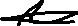 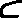 clerk@watchfield.orgPlease be aware of the following points regarding meetings.a.	Time for public comments (Item 177) is 3 minutes per individual unless arrangements have been made with the council. After item 177 the public will not speak out unless you have a question or comment to make, please raise your hand. b.	Threatening or foul language will not be tolerated, and you will be removed from the meeting by the clerk.c. 	A Covid- Risk Assessment is available for the Village Hall. Please contact the clerk for a copy.d.	Please follow the one direction system to enter and leave the village hall.  Please use the hand sanitizer provided.clerk@watchfield.orgPlease be aware of the following points regarding meetings.a.	Time for public comments (Item 177) is 3 minutes per individual unless arrangements have been made with the council. After item 177 the public will not speak out unless you have a question or comment to make, please raise your hand. b.	Threatening or foul language will not be tolerated, and you will be removed from the meeting by the clerk.c. 	A Covid- Risk Assessment is available for the Village Hall. Please contact the clerk for a copy.d.	Please follow the one direction system to enter and leave the village hall.  Please use the hand sanitizer provided.clerk@watchfield.orgPlease be aware of the following points regarding meetings.a.	Time for public comments (Item 177) is 3 minutes per individual unless arrangements have been made with the council. After item 177 the public will not speak out unless you have a question or comment to make, please raise your hand. b.	Threatening or foul language will not be tolerated, and you will be removed from the meeting by the clerk.c. 	A Covid- Risk Assessment is available for the Village Hall. Please contact the clerk for a copy.d.	Please follow the one direction system to enter and leave the village hall.  Please use the hand sanitizer provided.